５月２１日　　　　　理科「天気の変化」今日は、コラボノートの５月２１日のページ（きのうの学習をまとめてあります）を読んだ後、この動画を見ましょう。たくさんの動画が表示されますが、今回見るのは『うつりかわる天気』の動画です。うまく再生されなかったときは、時間をおいてから もう一度チャレンジしてみてください。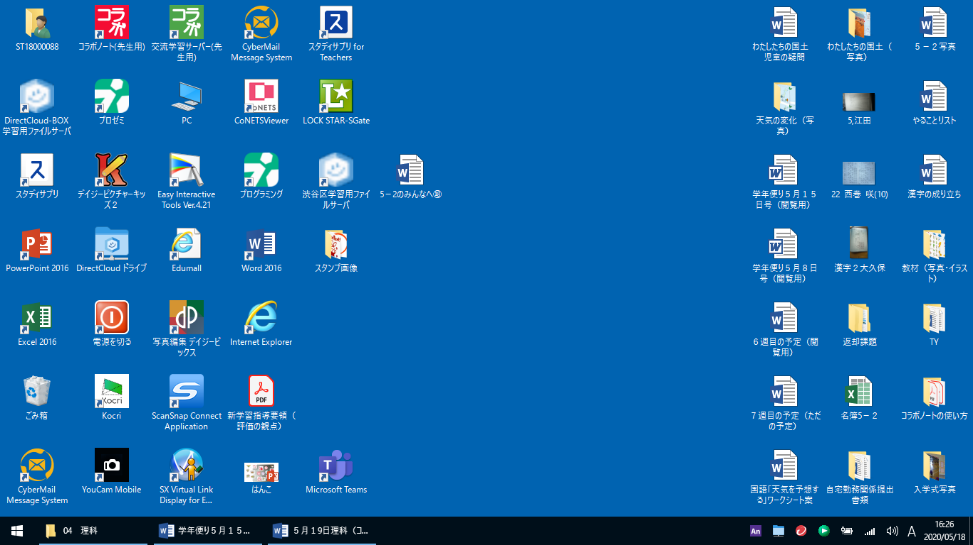 それでもダメなときは、インターネットエクスプローラー　　　　を開いて、NHK for schoolのページを開き、「５年　理科　うつりかわる天気」とキーワード検索してみてください。動画を再生するときは、このCtrl キーを押しながら クリックしましょう。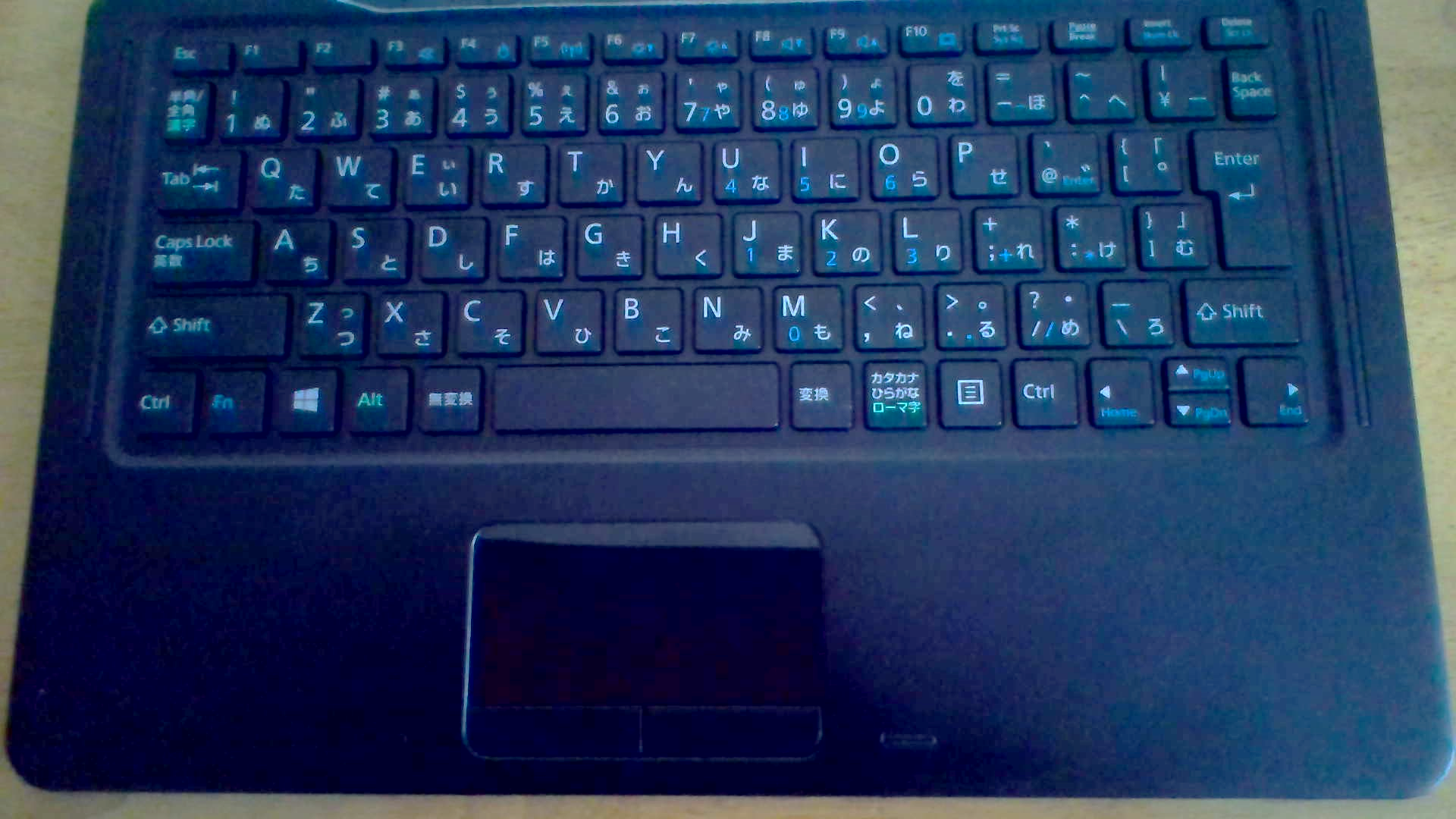 